1)  Je dána krychle ABCDEFGH. Určete odchylku přímek:     a) AB a EG         b) AH a CF       c) AH a BE       d) AE a BH  [45°, 90°, 60°, 54°44´]a)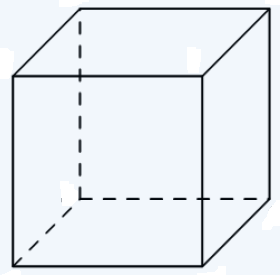 b) c) d) 2)  Je dána krychle ABCDEFGH.Body M, N, O jsou po řadě středy hran EG, AB a BC.     Určete odchylku přímek:     a) AC a EC          b) AG a BH           c) AM a NO		                    [35°16´, 70°32´,54°44´]a) b)  c) 3)  Je dána krychle o hraně délky a. Určete odchylku:    a) stěnových úhlopříček          b) tělesových úhlopříček       c) stěnové a tělesové úhlopříčky    [90° nebo 60°, 70°32´, 35°16´ nebo 90°]4)  Je dán pravidelný trojboký hranol ABCA´B´C´;AB= a = , AA´= v = . Určete      konstrukčně i početně odchylku přímek BC a AC´. [71°48´]